Thank you for your interest in ‘Classic Cars at the Castle’ held at Carew Castle on Monday 7th May 2018.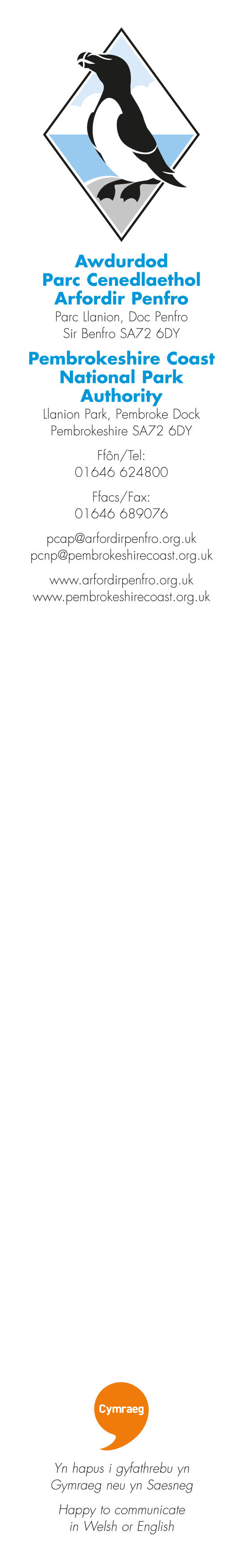 The Castle/Show opens to the public at 10am. Please ensure all cars are in place before then. Cars can arrive from 9am.A member of Castle staff will greet you at the bottom of the Castle drive upon arrival. Please give them your name to tick off our booking list.You will be given an Exhibitor sticker/s allowing you to leave and enter through the Castle Shop on foot as needed throughout the day. You will also be able to use this to visit the Tidal Mill free of charge.If you would like to be positioned with other members of your club or with friends please ensure you arrange to meet before entering the site and therefore arrive together.Spaces are allocated on a first come first serve basis.The Show remains open to the public from 10am – 4pm. We therefore request that cars do not leave the show until 4pm, to avoid disappointing visitors.As well as the cars there will be a treasure hunt around the Castle for families and musical entertainment.Freshly cooked hot food and drinks will be available on site, along with toilets facilities.We will accept entries on the morning of the show but request that cars are booked in advance, whenever possible. If you know of any other car owners wishing to attend please pass along the following details in order to register:To book a space/spaces for your car or car club please email marke@pembrokeshirecoast.org.uk or call 01646 651782 with the following information:NameContact phone numberEmail addressMake and Model of CarCar registrationName of any motor clubs you belong toIf you have any queries please do not hesitate to contact memarke@pembrokeshirecoast.org.uk 	01646 651782We look forward to meeting you on 7th May.Please note Carew Castle is a no smoking site.